Landjugend Steiermark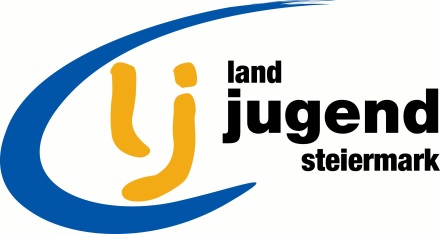 Krottendorfer Str. 81, 8052 Grazwww.stmklandjugend.atlandjugend@lk-stmk.at LANDESENTSCHEIDAgrar- & Genussolympiade03. Oktober 2015, HBLFA Raumberg-Gumpenstein (LI)Station G3KörnerJury:			Martin Kappel (LJ)Max. Punkte:	20 PunkteZeitdauer:		15 minArten und Aufbau 	(7,5 Punkte)Benennt die folgenden Körnerarten! (5 Punkte)Je 0,5 PunkteBenennt die einzelnen Schichten des Getreidekorns anhand des Polsters! (2,5 Punkte) Je 0,5 Punkte Getreide 	(7 Punkte)Nennt acht der insgesamt neun Getreidearten! (2 Punkte)Buchweizen, Dinkel, Gerste, Hafer, Hirse, Mais, Reis, Roggen und WeizenJe 0,25 PunkteWas versteht man unter Grünkern? (1 Punkt)Darunter versteht man unreif geernteten Dinkel, der nach Erhitzung zum menschlichen Verzehr geeignet ist.Eine Person hat eine Glutenunverträglichkeit. Was ist Gluten? Welche vier Getreidearten darf diese Person dennoch bedenkenlos konsumieren? (2,5 Punkte)Gluten ist Klebereiweiß 0,5 PunkteBuchweizen, Hirse, Mais und Reis								Je 0,5 PunkteWas versteht man unter „Mutterkorn“ und welches Getreide ist davon meist betroffen? (1,5 Punkte)Länglicher schwärzlicher und harter Schlauchpilz, der in vereinzelten Ähren anstelle des eigentlichen Korns wächst. Enthält giftige Alkaloide.Meist RoggenHülsenfrüchte	 (3,5 Punkte)Zählt drei Vertreter der Hülsenfrüchte auf! (1,5 Punkte)Klassische Hülsenfrüchte sind Bohnen, Erbsen und Linsen.Im weiteren Sinn zählen auch Sojabohnen, Kichererbsen und Erdnüsse dazu.Je 0,5 PunkteDurch welche zwei Inhaltsstoffe zeichnen sich Hülsenfrüchte besonders aus? (1 Punkt)Hoher Eiweißgehalt und hoher BallaststoffanteilJe 0,5 PunkteKeimlinge bekamen in letzter Zeit in der Küche eine größere Bedeutung. Was passiert durch den Keimprozess und welchen Vorteil hat das? (1 Punkt)Durch den Keimprozess werden einige ernährungsphysiologisch wichtige Inhaltsstoffe, wie Vitamine, in ihrem Gehalt drastisch erhöht.Richtig oder Falsch 	(2 Punkte)Die weltweit wichtigsten sieben Getreidearten werden auf etwa 60 % der Weltackerfläche angebaut. (0,5 Punkte)RichtigFalsch (80 %)Getreideerzeugnisse sind unsere bedeutendsten Stärkelieferanten. (0,5 Punkte)RichtigFalschDer Genuss von Hülsenfrüchten steht im Verruf, Blähungen zu erzeugen. (0,5 Punkte)RichtigFalschHülsenfrüchte sind die getrockneten Samen der Nachtschattengewächse. (0,5 Punkte)RichtigFalsch (Schmetterlingsblütler – Leguminosen)StartnummerTeamErreichte PunkteBezirk1Roggen2Weizen4Dinkel20Hirse23Buchweizen48Sojabohne60Leinsamen62Sonnenblume65Mohn66Raps1 (Äußerste Schicht)Schale2Frucht- und Samenschale3Aleuronschicht4 (Kleiner Innenteil)Keimling5 (Großer Innenteil)Mehlkörper